Publicado en  el 28/09/2016 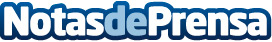 La OMS declara al continente americano como la primera región libre de sarampiónPrimeros en erradicar la viruela, el polio, la rubéola, la rubéola congénita y ahora, el sarampión.Datos de contacto:Nota de prensa publicada en: https://www.notasdeprensa.es/la-oms-declara-al-continente-americano-como-la_1 Categorias: Medicina http://www.notasdeprensa.es